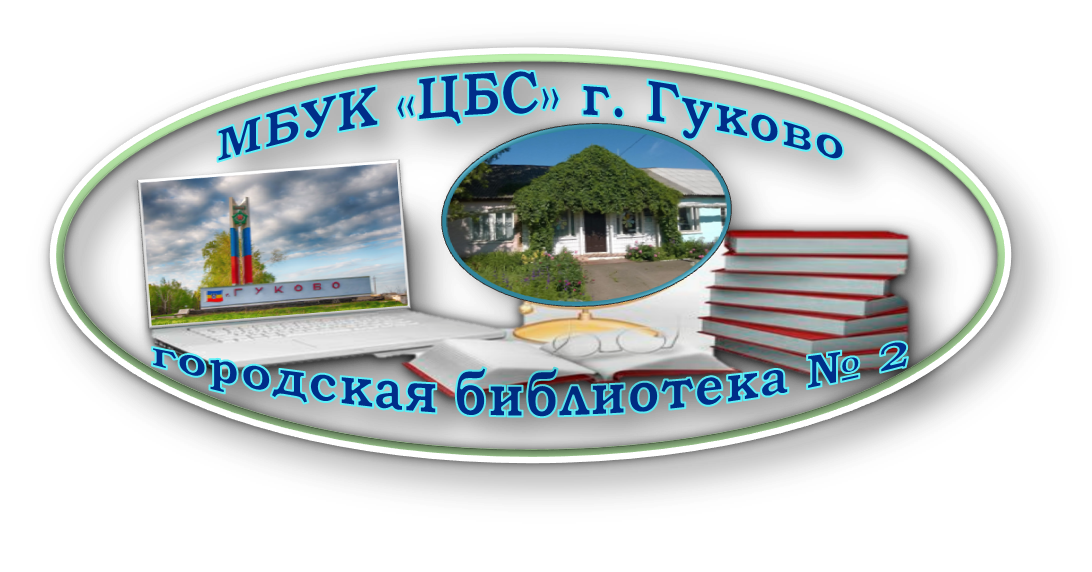 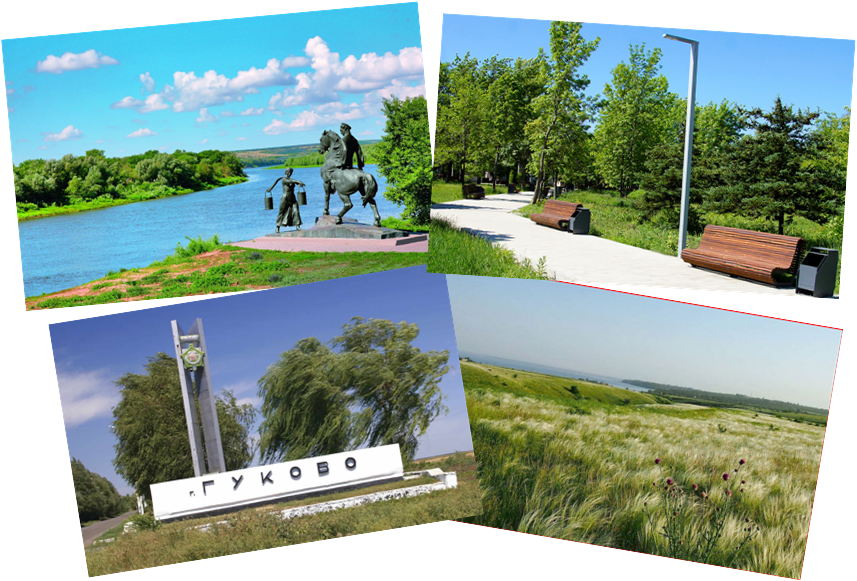 Рекомендательный список 2019ББК О 11	О той земле, где ты родился [Текст]: рекомендательный список литературы / МБУК «ЦБС» г. Гуково, городская библиотека № 2; сост. С. Ю. Григорьева. – Гуково, 2019. – 18с.Составитель: Григорьева С. Ю.Ответственный за выпуск: Мягкова С. В.Донская земля - один из заметных и интересных с исторической точки зрения регионов Российской Федерации. Эта территория в бассейне реки Дон носила разные названия - Земля Войска Донского, Область Войска Донского, Донская область, донские округа в составе Юго-Востока, Северо-Кавказского и Азово-Черноморского краев и, наконец, с 1937 г. - собственно Ростовская область. Несмотря на смену названий, это всегда был один Донской край с характерными для него казачьими особенностями, многонациональным составом населения, со специфическим южно-российским менталитетом и демократическими традициями. Его развитие включало в себя возраставшее и усиливавшееся общероссийское начало, которое на современном этапе бесспорно доминирует. Хотя во второй половине прошлого века казачья специфика постепенно сводилась к минимуму по сравнению с прошлым состоянием края, а социально-экономические характеристики полностью соответствуют общероссийским тенденциям, мы не должны забывать о славном и во многом уникальном историческом прошлом своей «малой Родины». Важно учитывать и процессы, связанные с возрождением казачества на Дону, как и во всей России. История Донского краяАгафонов, А.И. История Донского края (XVI – первая половина XIX века. Исторические источники и их изучение) [Текст] / А.И. Агафонов. – Ростов н/Д.: Приазовский Край, 2001. – 384с.Монография является первым в отечественной историографии исследованием, посвященным источниковедению истории Донского Края XVI - первой половины XIX в. В основе ее лежат архивные и опубликованные источники, значительная часть которых впервые вводится в научный оборот. Предназначена для ученых, преподавателей, студентов и тех, кто интересуется историей Донского края.Ильюков, Л.С. Очерки древней истории Донского края [Текст] / Л.С. Ильюков. – Ростов н/Д.: БАРО-ПРЕСС, 2004. – 152с.Донской край богат историческим прошлым. Серия очерков касается древней и древнейшей истории народов, обитавших в этом крае. Первыми сюда проникают охотники каменного века, вслед за ними на эту территорию приходят племена земледельцев и скотоводов бронзового века, затем в течение тысячелетий здесь соседствуют кочевые и оседлые народы. В XV-XVI вв. на Дону формируется казачество. Автор книги - участник многочисленных археологических экспедиций, в том числе и зарубежных, по результатам которых собран богатый и интересный материал. Книга написана живым, увлекательным языком, хорошо иллюстрирована. Предназначена для учащихся школ, изучающих историю Донского края, для студентов исторических факультетов вузов, историков и краеведов, а также для всех, кому интересна история родного края.История Донского края [Текст] / Под ред. В.И. Кузнецова. – Ростов н/Д.: Ростовское книжное издательство, 1971. – 341с.Книга предназначается для самого широкого круга читателей, интересующихся историей донской земли. Кислицын, С.А История Ростовской области (от Земли Войска Донского до наших дней) [Текст]: Учебное пособие / С.А. Кислицын, И.Г. Кислицына. – Ростов н/Д.: Ростовкнига, 2016. – 416с.Авторы кратко освещают историю предшествующих административно-территориальных образований. Земли Войска Донского, Области Войска Донского, Донской Советской Республики, Донского округа в рамках Северо - Кавказского и Азово-Черноморского краёв, но основное внимание уделено социально-политическому и экономическому развитию, образованной в 1937 г., Ростовской области.Левченко, В.С. Страницы Донской истории. Популярные очерки [Текст] / В.С. Левченко. – Ростов н/Д.: Ростовское книжное издательство, 1974. – 184с.: ил.Книга содержит краткие популярные очерки о самых ярких и важных исторических событиях на Дону с глубокой древности до наших дней. Эти очерки рекомендованы Ростовским облоно школьникам среднего и старшего возраста.Малыхин, К.Г. История Донского края Текст: Учебное пособие / К.Г. Малыхин. – Ростов н/Д.: Ростовкнига, 2012. – 208с.: ил.Учебное пособие поможет читателю по-новому взглянуть на историю Донского края. История Дона раскрывается в связи с историей проживающих на его территории народов. История Донского края увязывается с социально-экономическими, политическими, географическими и климатическими факторами, а также с историей государств, в составе которых находился Дон. Учебное пособие имеет практическую направленность и может быть использовано на базовом, так и на профильном уровнях обучения. Книга рассчитана на широкий круг читателей, интересующихся отечественной историей и историей Дона.Наш край Текст: Документы по истории Донской области. XVIII – начало XX века. – Ростов н/Д.: Ростовское книжное издательство, 1963. – 575с.Авторы стремились дать разностороннее освещение истории Дона. Первый том книги охватывает дореволюционный период истории Дона. Во второй, готовящийся к изданию том предполагается включить документы послеоктябрьского периода.Смирнов, В.В. Путь города Текст: Ростов-на-Дону: страницы истории. – Ростов н/Д.: Книга, 2017. – 384с.: ил.Трилогия об «историческом сердце» Ростов – на – Дону посвящена центру нашего города: «от ковыля до высотных зданий».Здесь, как и в первых двух книгах, автор в своем повествовании использует многочисленные архивные и редкие печатные источники, богатый иллюстрированный материал.Сокольский Э. Дон потаенный Текст: краеведческие очерки / Э. Сокольский. – Ростов н/Д.: Ростовкнига, 2017. – 320с.: ил.В книге собраны очерки разных лет, основанные на документальных материалах, на устных рассказах очевидцев и на личных впечатлениях автораот увиденного и услышанного.Супруненко, Ю.П. Земля Донская. От Ростова-на-Дону до Азова Текст / Ю.П. Супруненко. – М.: Вече, 2016. – 320с. – (Исторический путеводитель)Донская земля ведёт своё географическое начало от истоков до подковообразного изгиба уже у морского устья великой русской реки. Звучное имя этой реки в европейской части России удивительно сохранилось с древних времён, и слышалось оно как празднично призывный колокольный звон: Дон… Дон когда-то считался главной рекой на Руси, был кровно связан с её историей и народом. На его водах рождался в петровские времена русский флот, на его берегах взросла казачья удаль и слава.
В новой книге известного географа и краеведа Ю. П. Супруненко собраны наиболее значимые места Ростовской области. Вместе с автором вы совершите познавательные прогулки по Ростову-на-Дону, Азову, Таганрогу, Новочеркасску, познакомитесь с достопримечательностями именитых русских станиц, узнаете о становлении, традициях и обычаях донского казачества, найдёте интересные факты из жизни великих россиян, прославивших Донскую землю.ГуковоБутов, В.Б. Л.И. Микулин и Гуковский летописный свод Текст / В.Б. Бутов. – Красный Сулин: Сулинполиграфсервис, 2001. – 464с.Историю маленьких городов пишут их обитатели. Именно от них зависит, будут ли помнить потомки о том, что происходило на маленьком участке земного шара десять, пятьдесят, сто лет назад… 
Город Гуково, основанный в 1878 году, историками родного края не обижен. Здесь помнят и чтят краеведа, учителя, основателя Гуковского музея и создателя работ по истории Гуково, почетного гражданина города Леонида Ивановича Микулина. Деятельности этого замечательного человека и истории города посвящена новая краеведческая книга «Л.И. Микулин и Гуковский летописный свод» еще одного энтузиаста краеведения, поэта, а по основному месту работы — горного мастера Владимира Бутова. Бутов, В.Б. Л.И. Микулин и Микулинский музей Текст: Отдельно изданная глава из краеведческой книги Бутова В.Б. «Л.И. Микулин и Гуковский летописный свод» / В.Б. Бутов. – Красный Сулин: Сулинполиграфсервис, 2010. – 64с.В этой главе автором детально исследована биография Л.И.Микулина, его жизненный путь. В хронологической последовательности рассказано о первых шагах по созданию Музея. О титанической работе Александры Ивановны, жены Леонида Ивановича. Её помощь в создании Музея трудно оценить. Этот семейный тандем на протяжении 30 лет по крупицам со своими помощниками собирали экспонаты, сохранили их, и создали настоящий Музей. Автор рассказал о Гуковских краеведах, оказавших помощь в создании этой главы. Гончаров, Б. Не углем единым Текст / Б. Гончаров. – Ростов н/Д.: Книга, 2003. – 320с.В книге перед вами возникает мир земляков-гуковчан: поэтов, художников, музыкантов на протяжении многих лет отдававших свой творческий порыв развитию культуры города.Города и районы Ростовской области Текст: Историко-краеведческие очерки. – Ростов н/Д.: Ростовское книжное издательство, 1987. – 320с.Книга о городах, районах Ростовской области, людях, прославивших Донщину. Гуковские горизонты Текст: Литературный альманах №1. – Красный Сулин: Сулинполиграфсервис, 2003. – 224с.: ил.Первый номер альманаха «Гуковские горизонты» выпущен к 125-летию г. Гуково. Это своеобразный и необычный подарок к общему для всех нас, гуковчан, празднику подготовлен теми, для кого творчество является смыслом жизни, и с помощью тех, для кого поддержка культуры и искусства давно стали жизненной необходимостью и потребностью.Калинин, Ю. По велению сердца Текст: Проза. Стихи разных лет. Публицистика. Об авторе / Ю. Калинин. – Ростов н/Д.: Ростовское книжное издательство, 2004. – 407с.Дорога к углю Текст: («Гуковуголь». 1939-1999 гг.). – Ростов н/Д.: Деловой Двор, 1996. - 304с.: ил.Книга содержит краткую хронику истории развития угледобычи предприятиями треста, комбината, производственного объединения, акционерного общества «Гуковуголь» в Гуковском и Донецком каменноугольных районах Ростовской области.Микулин, Л.И., Нестеренко, В.В. Гуково Текст: Историко-краеведческий очерк / Л.И. Микулин, В.В. Нестеренко. – Ростов н/Д.: Ростовское книжное издательство, 1980. – 80с.: ил.Основан в 1802 как хутор на р. Гнилуша казачьим сотником Гуковым, с конца XIX в. - горняцкий посёлок Гуковский. Город - с 1955. Один из центров добычи каменного угля Восточного Донбасса. Завод резинотехнических изделий; производство стройматериалов, предприятия лёгкой промышленности.Суичмезов, А.М. Молодые города Текст / А.М. Суичмезов. – Ростов н/Д.: Ростовское книжное издательство, 1972. – 296с.В книге рассказывается о прошлом и настоящем шестнадцати юных, рожденных в советское время городов Дона, о том, какими они пришли к полувековому юбилею образования СССР. Это города: Миллерово, Донецк, Каменск, Морозовск, Белая Калитва, Гуково, Красный Сулин, Цимлянск, Новошахтинск, Константиновск, Волгодонск, Аксай, Батайск, Пролетарск, Зерноград, Сальск. Таловера,  А. Судьбы сурового времени [Текст]: очерки о гуковчанах – ветеранах и детях войны / А. Таловера. – Ростов н/Д.: Ростовское книжное издательство, 2017. – 282с.Очерки о ветеранах Великой Отечественной войны. Эта книга предназначена сохранить нашу память о прошлом, без которого, как известно, нет будущего.История казачестваАлмазов, Б.А. Казачий домострой Текст / Б.А. Алмазов. – Ростов н/Д.: Ростовкнига, 2016. – 456с.: ил.Эта книга о землях, «истёртых подошвами поколений», о традициях казаков и страницах казачьей истории. Читатель получит развёрнутую информацию о казачьих символах и знаках, хитростях боевого искусства. Интерес вызовут сведения о верованиях и этических представлениях казаков, а также об организации хозяйства, правилах воспитания детей и о понятиях казачьей чести. Особенностью книги можно считать то, что её трудно отнести к какому-то определённому жанру, поскольку, как замечает редактор «в ней редкое и непривычное сочетание истории, фактов, размышлений и почти песенной поэзии».Астапенко, М.П. Донские казаки 1550 – 1920 Текст: Учебное пособие / М.П. Астапенко. – Ростов н/Д.: Логос, 1992. – 144с.В учебном пособии раскрывается экономическая, социальная, военно-политическая история донского казачества 1550-1920 гг., а также рассказывается о развитии народного образования, литературы, церкви, медицины. Вы познакомитесь с героическими страницами донского казачества, узнаете о подвигах Платова, Орлова, Краснощекова и других героев, прославивших себя на полях сражений за Отечество, а также многое другое, чем славен Тихий Дон. Астапенко, М.П. Донские казачьи атаманы Текст: Исторические очерки-биографии (1550 – 1920 гг.) / М.П. Астапенко. – Ростов н/Д.: Гефест, 2002. – 288с.Книга живо и увлекательно повествует об истории донского казачества, о его борьбе за свою самобытность и независимость, знакомит с незаурядными людьми – казачьими Атаманами – и их деятельностью во славу своей отчизны.Астапенко, М.П. История Дона и Донского казачества Текст: Учебное пособие для 5-8 классов общеобразовательных заведений / М.П. Астапенко, Е.М. Астапенко. – Ростов н/Д.: БАРО-ПРЕСС, 2005. – 304с.В учебном пособии раскрывается экономическая, социальная, военно-политическая история донского казачества 1550-1920 гг., а также рассказывается о развитии народного образования, литературы, церкви, медицины. Вы познакомитесь с героическими страницами донского казачества, узнаете о подвигах Платова, Орлова, Краснощекова и других героев, прославивших себя на полях сражений за Отечество, а также многое другое, чем славен Тихий Дон. Рассчитано на учащихся школ, лицеев, гимназий, училищ, а также на самый широкий круг читателей.Астапенко, М.П. История донского казачества с древнейших времён до 1920 г. Текст / М.П. Астапенко. – Ростов н/Д.: Мини Тайп, 2004. – 608с.Переработанное и дополненное учебное пособие известного донского историка и писателя М.П. Астапенко в доступной форме знакомит читателей с драматической историей донского казачества и охватывает большой исторический период от возникновения донского казачества до 1920 года. Каждый параграф содержит вопросы и задания, в конце книги даны оригинальные приложения.Веряскина, О.Г. Символика Донского края Текст / О.Г. Веряскина. – Ростов н/Д.: Донской издательский дом, 2006. – 24с.Данное учебное пособие является частью образовательного цикла «Мы живем на Дону».В пособии рассказывается о символах Донского края, Ростовской области; об их возникновении, истории, а также значении отдельных элементов. Задания, включенные в пособие, позволяют организовать учебный процесс на основе творческой деятельности младших школьников.Кашкаров, А.П. Казаки: обычаи, культура (краткое руководство настоящего казака) Текст / А.П. Кашкаров. – Изд. 2-е. – Ростов н/Д.: Феникс, 2016. – 125, 1с. – (Интересно!)Эта книга о казачьих обрядах, традициях, культуре, о вековых устоях, которые чтили наши предки, и к которым сегодня современники проявляют «неизбывный» интерес. На протяжении веков казаки являлись опорой православия, защищали интересы России как внутри страны, так и за рубежом. Знаменитый казак Матвей Иванович Платов получил графское достоинство именно за боевые подвиги во славу отечества. Расхожее выражение – «казаки дважды не присягают», не смотря на «казачью вольницу» актуально сегодня как никогда.Крессон, У. Казаки. История «вольных людей» от Запорожской Сечи до коммунистической России Текст / У. Крессон; пер. с англ. А.Л. Андреева. – М.: ЗАО Центрполиграф, 2016. – 223с.Уникальное исследование этнографа Уильяма Крессона посвящено истории казачества. Опираясь на труды историков, казачьи песни, сказания и легенды, автор рассматривает концепции возникновения этого русскоязычного субэтноса в донских и приднепровских степях, описывает быт, культуру, особенности несения службы в Донском и приграничных войсках. Отдельная глава посвящена Запорожской Сечи и ее вольнолюбивому братству. Автор мастерски передает историю написания запорожцами письма турецкому султану, послужившую сюжетом для знаменитой картины И.Е. Репина, и приводит само письмо - яркий образчик самобытного казачьего творчества. Повествование дополняют исторические портреты казачьих лидеров: покорителя Сибири Ермака, гетманов Богдана Хмельницкого и Ивана Мазепы, бунтовщика Емельяна Пугачева и героического атамана М.И. Платова. Особый интерес представляют очерки, посвященные казакам приграничья: кубанцам, терцам, гребенцам, астраханцам, уральцам и оренбуржцам.Небратенко, Г.Г. Обычаи вольного казачества (XVI – начало XVIII вв.) Текст: Монография / Г.Г. Небратенко. – Ростов н/Д.: Артель, 2010. – 208с.Предлагаемое издание является вкладом в углубление прикладных знаний о семье обычного (традиционного) права, неотъемлемой частью которой выступает обычно-правовая система Войска Донского. Содержание труда представлено в виде научно-популярного эссе.Результаты проведенного исследования могут быть использованы в процессе создания нормативной правовой базы современного российского казачества, регулирования общественных отношений в местах компактного проживания казаков. Непосредственными потребителями предложенной работы выступают представители Войскового казачьего общества «Всевеликое Войско Донское», атаманы и казаки прочих казачьих войск и обществ, научно-педагогической состав, слушатели, курсанты, студенты, кадеты и учащиеся, а также все интересующиеся данной проблематикой люди.Небратенко, Г.Г. Преступление и наказание в обычном праве донских казаков Текст / Г.Г. Небратенко. – Ростов н/Д.: Ростовкнига, 2015. – 200с.В данной работе рассмотрена практика регулирования уголовно-правовых и иных деликатных отношений в традиционном обществе донских казаков, основанная на применении обычного права. Издание охватывает хронологический период XVI-XIX вв. Предназначено для широкого круга читателей, интересующихся казаковедением и историей Донского края. Кроме того, имеет научную ценность для профессорско-преподавательского состава, научно-педагогических кадров и обучаемых. Может быть использовано в образовательном процессе по «Истории государства и права России», «Сравнительному правоведению», «Антропологии права», «Юридической этнологии», а также спецкурсу «Теория обычаев и обычного права».Потто, В.А. Русские на Кавказе. XIX век Текст / В.А. Потто. – М.: АИРО-XXI, 2017. – 464с.В настоящем издании рассказывается история утверждения России на Кавказе. В основу положены главы известного труда «Кавказская война» русского военного историка и кавказоведа Василия Александровича Потто. Живо и достоверно представлена история вхождения в состав России кавказских народов и территорий, главные события которого имели место в первые десятилетия XIX века. Грузия и Армения, мусульманские ханства
Азербайджана, Дагестан и Чечня, Кабарда, Черкесия и Абхазия...Ригельман, А.И. История или повествование о донских казаках Текст / А.И. Ригельман; под ред. Филиппова К.С. – Ростов н/Д.: Артель, 2010. – 148с.: ил.Уйдя в отставку после славных военных и государственных дел, генерал-майор А.И. Ригельман с энтузиазмом занялся историческими исследованиями. Прожив много лет бок о бок с казаками, он посвятил несколько работ казацкой старине. Написанная за 30 лет до Карамзина «История о донских казаках», в которой исторические факты причудливо сочетаются с легендами и преданиями, остается примечательным памятником русской историографии XVIII века. Рыблова, М.А. Календарные праздники донских казаков Текст / М.А. Рыблова; отв. ред. А.В. Венков. – 2-е изд. испр. – Волгоград: ВолГУ, 2016. – 168с.: ил.Первый в отечественной историографии опыт полной реконструкции и анализа календарной обрядности донских казаков в хронологическом диапазоне с XVIII по начало XX в. Основные методологические подходы к изучению народного календаря. Зимние праздники. Весенние праздники. Летне-осенние праздники. Сакральные локусы в пространстве казачьего поселения и их почитание. Малотиражное научное издание.Савельев, Е.П. Древняя история казачества Текст / Е.П. Савельев; Пред. Сост. А.Т. Фоменко, Г.В. Носовского. – М.: Вече, 2004. – 432с. – (Тайны веков)Кто такие казаки? Потомки беглых крепостных, одно из сословий старой России, как обычно утверждает академическая наука? Или же их предки (по крайней мере часть из них) испокон веков жили в тех же самых краях - на Дону, на Кубани?.. Именно такой позиции придерживается автор этой книги - историк казачества, писатель и краевед Евграф Петрович Савельев. Привлекая колоссальный по объему фактический материал, со страстью и убежденностью истинного патриота он доказывает, что культура казачества во многих своих проявлениях уходит в глубины тысячелетий, что казаки - не случайные пришельцы на своей земле. Смирнов, А.А. Морская история казачества Текст / А.А. Смирнов. – М.: Яуза; Эксмо, 2006. – 288с. – (Казачья слава)Настоящая книга основана на материалах, подтверждающих, что с XIV по XVII век казачество формировалось на юге славянского мира как сословие, живущее в первую очередь морем. Военно-морской флот Запорожского войска привлекали для морских войн Испания, Франция, Швеция. Казакам-мореходам Русь обязана географическими открытиями в Тихом океане в XVII веке. В начале XVIII века в Российской империи казачество было отстранено от морской службы. Однако во времена царствования Екатерины II и Николая I из числа бывших запорожцев были сформированы Черноморское и Азовское казачьи войска, участвовавшие в морских сражениях конца XVIII — первой половины XIX века. В период с 1870-х годов по 1917 год десятки казаков и их потомков служили в регулярном Императорском военном флоте, достигнув  адмиральских чинов и прославив Андреевский флаг, создавали первые морские линии торгового флота России. В книге впервые представлена и обоснована принципиально новая концепция образования и развития казачьих войск на протяжении с XIV по XX век.Сыны донских степей Текст / Науч. ред. В.А. Золотов. – Ростов н/Д.: Ростиздат, 1973. – 192с.Книга посвящена героическим боевым делам донских казаков в борьбе с внешними врагами России. Она написана группой историков Ростовского государственного университета: I и III главы - доцентом Б. В. Чеботаревым, II глава - доцентом А. А. Пушкаренко, IV-VI главы - профессором В. А. Болотовым, VII глава - доцентом Е. И. Демешиной, VIII глава - профессором К. А. Хмелевским, IX глава - доцентом И. С. Маркусенко. В книге использованы фотографии экспонатов Новочеркасского музея истории донского казачества и Ростовского областного музея краеведения. Книга предназначена для широкого круга читателей, интересующихся историей Дона, преподавателей, студентов, старших школьников, краеведов.Шамбаров, В.Е. Казачество. История вольной Руси Текст / В.Е. Шамбаров. – М.: Алгоритм; Эксмо, 2007. – 688с. – (Тихий Дон)В своей новой книге известный писатель-историк Валерий Шамбаров представляет читателю полную историю всех казачьих войск России от их зарождения до нынешних дней. Книга рассказывает о зарождении казачества, о казачьих традициях, о верном служении Отчизне, о страшных временах казачьего геноцида при советской власти. После десятилетий коммунистической клеветы автор возрождает правду о славном и великом казачьем народе. Эта уникальная книга будет интересна всем неравнодушным к истории России.Шумов, В.В. История казачества в вопросах и ответах (досоветский период) Текст / В.В. Шумов. – Издание 2-е, дополненное. – Ростов н/Д.: Ростиздат, 2004. – 240с.Читатель найдёт ответы на вопросы о происхождении казачества, о появлении казачьих общин и Войск, об устройстве общин, о казачьем быте, хозяйственной деятельности казаков.Природа Донского краяБелик В.П. Имя из «Красной книги» [Текст]: Наземные позвоночные животные степного ПриДонья, нуждающиеся в особой охране. – Ростов н/Д: Донской издательский дом, 2003. – 420 с. Автор рассказывает о любопытных встречах с редкими животными, об их интересных повадках, о происхождении их названий. Книга рассчитана на всех тех, кто еще не утратил интереса к жизни и к окружающей красоте.Буркина Т.М. Растительный мир донского края [Текст]: Ботанические экскурсии / Т.М. Буркина. – Ростов н/Д.: Терра Принт, 2008. – 160с. Книга содержит обширный материал по содержанию и методике проведения ботанических экскурсий, посвященных изучению степной, луговой, лесной, водной, болотной и сорной растительности.Памятники донской природы [Текст]: Местонахождение, характеристика и режимы охраны. – Ростов н/Д.: Кн. Изд-во, 1982. – 128с.- (Потомкам-цветущую землю). Авторы книги – ученые, специалисты, работники Ростовского областного совета Всероссийского общества охраны природы – дают описание сохранившихся уникальных природных объектов Ростовской области, официально объявленных памятниками природы, рассказывают о мерах по охране и восстановлению, дают соответствующие рекомендации.Степаненко Л.Г. Елань и её тайны [Текст]: Заповедные места Донского края. – Ростов н/Д.: Багир, 2009. – 88с. Степь, о которой, кажется, известно все, и которую видел не раз, вдруг откроется тайной заповедной, ранее не виденной. И именно туда, в одно из заповедных мест донского края, украсивших собой северные просторы Ростовской области, где донская природа Еланью зовется, Приглашает Вас эта книга.Экологический вестник Дона «О состоянии окружающей среды и природных ресурсов Ростовской области в 2011 году [Текст]. – Ростов – н/Д.: Администрация Ростовской области, 2012. - 357с.Вестник издан с целью информирования о состоянии окружающей среды и природных ресурсов Ростовской области и направлен на повышение экологической культуры граждан. Вестник содержит подробную информацию о состоянии окружающей среды в Ростовской области и ее динамике в каждом году.